Vzdelávacia oblasť: Človek a spoločnosťHravá meditácia pre detihttps://www.hravozdravo.sk/hravo/meditacia-vhodna-na-odburanie-stresu-pre-deti/Emócie  Učíme sa porozumieť  emóciám https://www.powerfulmothering.com/30-games-activities-and-printables-to-teach-emotions-to-young-kids/Emócie  z cestovín 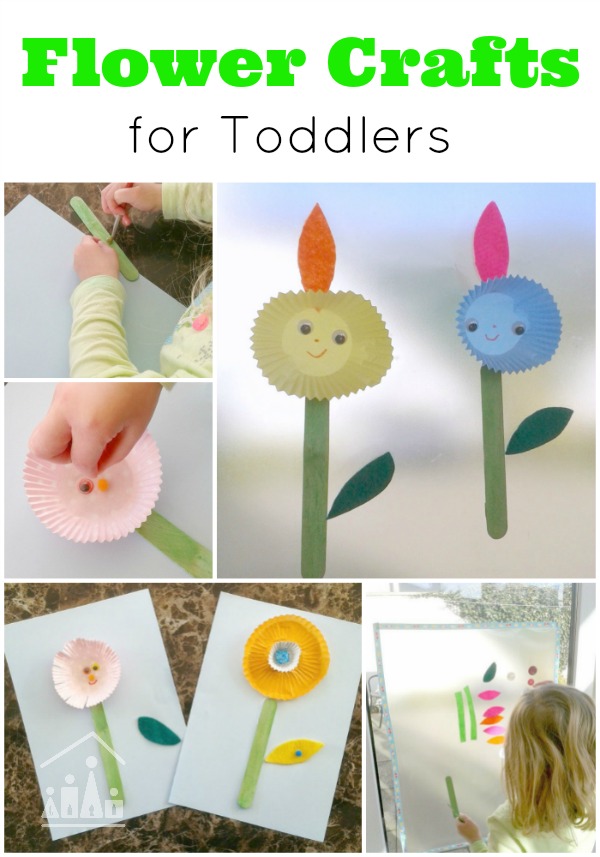 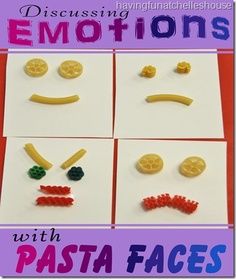 